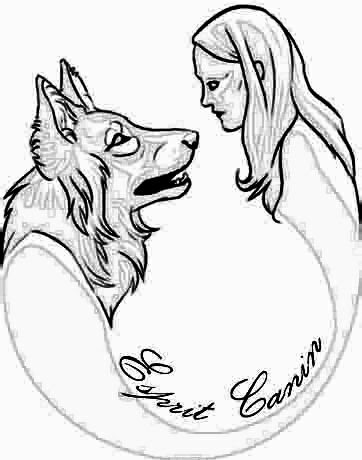        CONDITIONS DE GARDETel: 06.30.50.36.09espritcanin@sfr.fr   Les chiens doivent impérativement être identifiés et à jour de vaccination, le carnet reste en notre possession durant le séjour.La vaccination contre la toux du chenil est vivement conseillée. La pension décline toutes responsabilités en cas de maladie, l’hygiène et la propreté de la pension respecte les normes en vigueur.Il est recommandé de vermifuger et de traiter le chien des puces et des tiques avant son séjour. Si besoin le traitement sera facturé en supplément.Si l'état du chien nécessite un traitement ou une intervention chirurgicale nous prendrons toutes les dispositions concernant sa santé. Les frais dans leur totalité sont à la charge du propriétaire.Le propriétaire s'engage à respecter les dates et les horaires définis d'arrivée et de départ.Pour les chiens de 2ème catégorie le propriétaire devra présenter tous les documents obligatoires.Le propriétaire autorise « ESPRIT CANIN » à publier des photos du chien sur Internet.Le jour d’arrivée et de départ sont dû et un acompte de 30 % du séjour sera retenu accompagné du présent règlement daté et signé. Sauf cas de force majeur ,l'acompte ne sera pas remboursé.Le prix comprend la nourriture, chauffage, eau, jouet et sortie dans le parc de détente. Pas de remise sur la nourriture si elle est fournie par le client.Les femelles en chaleur ne sont pas accepté. Merci de prendre les dispositions nécessaires.Je soussigné M, Mme______________________domicilié______________________________Mail: _____________________N.TEL: _______________ou _________________Propriétaire de: __________ de race _______________ identifiéN°_______________________ souhaite réserver un séjour à la pension « ESPRIT CANIN »Du ___ / ___ / ___ au ___ / ___ / ___Je déclare avoir pris connaissances des présentes conditions de garde et les accepte.Date:					  Signature du propriétairePENSION OUVERTE UNIQUEMENT SUR RDV Arrivée et Départ de 8h30 à 12h et de 17h à 18h.FERME Mercredi après midiDIMANCHE ET JOURS FERIES 